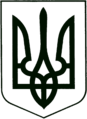 УКРАЇНА
МОГИЛІВ-ПОДІЛЬСЬКА МІСЬКА РАДА
ВІННИЦЬКОЇ ОБЛАСТІР І Ш Е Н Н Я №221Про включення земельних ділянок до переліку земельних ділянок, які можуть бути передані у власність шляхом продажу на неконкурентних засадахКеруючись ст. 26 Закону України «Про місцеве самоврядування в Україні», ст.ст. 12, 80, 81, 125, 126, 127, 128, п.2. ст.134 Земельного кодексу України, розглянувши матеріали, надані відділом земельних відносин міської ради, –                  міська рада ВИРІШИЛА:Включити до переліку земельних ділянок, які можуть бути передані у власність шляхом продажу на неконкурентних засадах в межах населених пунктів Могилів-Подільської міської територіальної громади Могилів-Подільського району Вінницької області:земельну ділянку села Немія по вул. Юрковецькій, 81, площею 0,1000 га, кадастровий № 0522684800:03:001:0646, для іншого сільськогосподарського призначення (господарський двір), за рахунок земель сільськогосподарського призначення;земельну ділянку в місті Могилеві-Подільському по вул. Вокзальній, 25г, площею 0,0032 га, кадастровий №0510400000:00:001:0031, для будівництва та обслуговування будівель торгівлі, за рахунок земель житлової та громадської забудови.Міському голові укласти договори авансового внеску із зацікавленими особами щодо викупу земельних ділянок (власниками нерухомого майна).      В.о. уповноваженої особи з питань публічних закупівель виконавчого комітету Могилів - Подільської міської ради провести закупівлі послуги з експертної грошової оцінки земельних ділянок.4.  Контроль за виконанням даного рішення покласти на першого       заступника міського голови Безмещука П.О. та на постійну комісію       міської ради з питань земельних відносин, природокористування,       планування території, будівництва, архітектури, охорони пам’яток,       історичного середовища та благоустрою (Глущак Т.В.).           Міський голова		                          	          Геннадій ГЛУХМАНЮКВід 12.05.2021р.7 сесії8 скликання